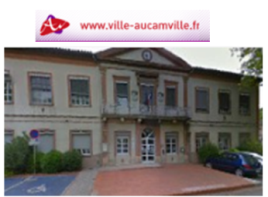 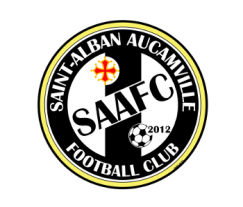 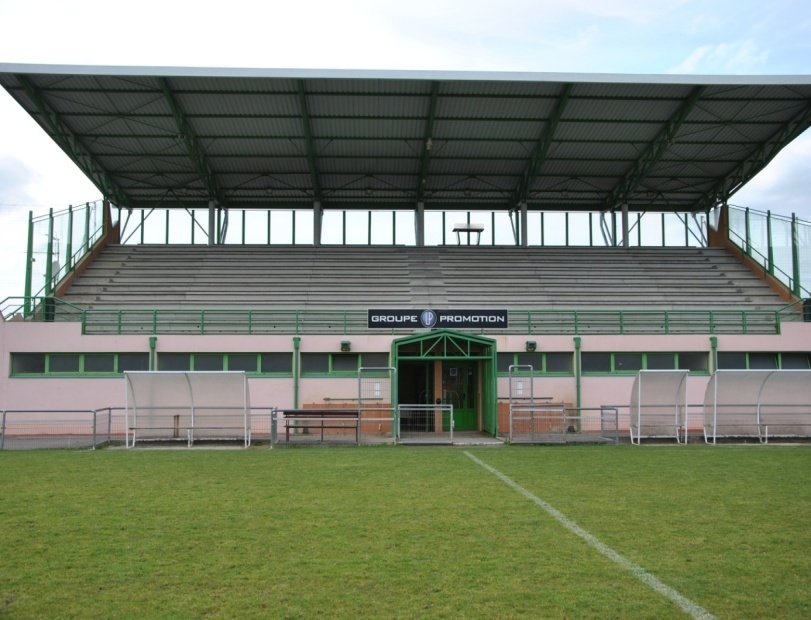 11 h 30 Accueil des participants14 h Début des ateliers17 h 30 Animation Surprise18 h 30 Fin des activités19 h 30 Repas sur réservation (Soirée Dansante)	Remise des récompensesMenu : Entrées – Grillades –Dessert (boissons non comprise)__________________________________________________________________________________________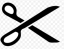 Inscription à la soirée de la fête du club du Samedi 01 Juillet 2017 à 19H30 –Halle de Saint Alban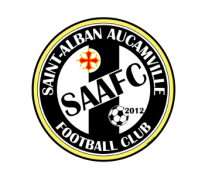 Nom :……………………………………………………………………………………Nombre d’adultes : ………………….(10 € /Adulte)Nombre d’enfants (- 12 ans) :…………………. (5 € /Enfant)Chèque à l’ordre du SAAFC – Coupon et chèque à déposer à l’accueil de la mairie ou au secrétariat du SAAFC